ЧАСТНОЕ ДОШКОЛЬНОЕ ОБРАЗОВАТЕЛЬНОЕ УЧРЕЖДЕНИЕ «ДЕТСКИЙ САД № 262 ОТКРЫТОГО АКЦИОНЕРНОГО ОБЩЕСТВА «РОССИЙСКИЕ ЖЕЛЕЗНЫЕ ДОРОГИ»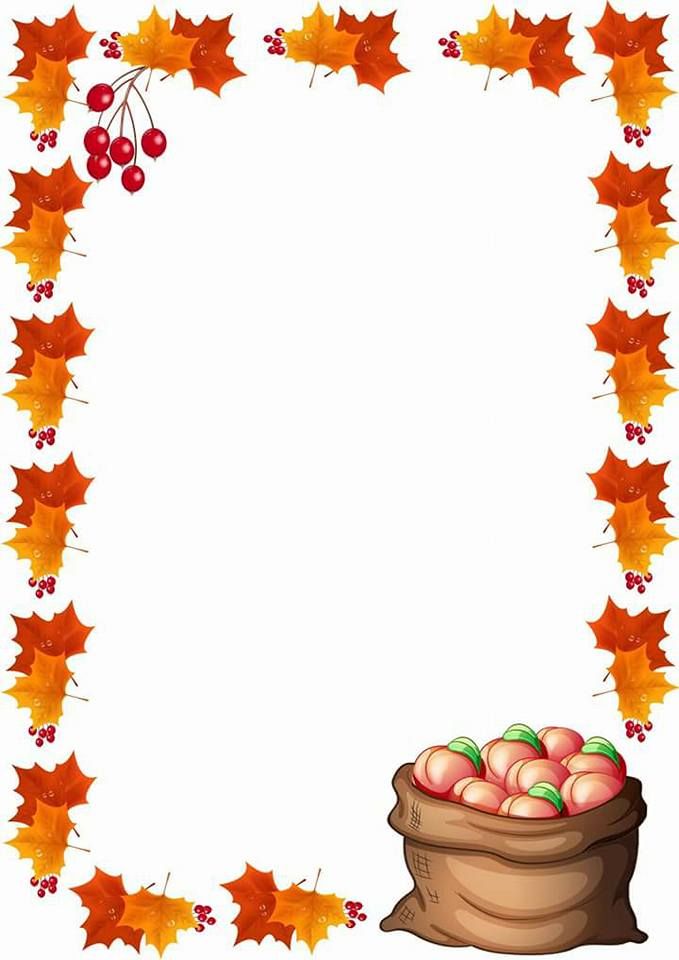 Проект по экологии«Лучше мусорить сейчас отвыкайте дети»Подготовила и реализовала:Воспитатель группы «Пчелки» Иноземцева Наталья Александровнаг. Хабаровск2020 годПояснительная запискаВ настоящее время из-за ухудшения состояния окружающей среды возникла необходимость в повышении экологической грамотности каждого человека, независимо от его возраста и профессии. В связи с этим в стране активно создаётся непрерывная система экологического образования населения. Всем необходимо понимать, как человек связан с природой и как зависит от неё, какие в природе существуют закономерности и почему человечество не имеет права их игнорировать. Экологическое состояние нашей планеты и тенденция к его ухудшению требуют от ныне живущих людей, понимания сложившейся ситуации и сознательного к ней отношения. Именно состояние экологии отражает тот уровень культуры, носителем которого является общество. Поэтому без изменений в культуре природопользования людей нельзя рассчитывать на позитивные изменения в экологии. Именно культура способна привести в соответствие деятельность человека с законами жизни.АктуальностьИзменить ситуацию можно только с помощью экологического образования, начиная с младшего дошкольного возраста. Обретение экологической культуры, экологического сознания, экологического мышления – это единственный для человечества выход из сложившейся ситуации. Скоро будущее окажется в руках наших детей: от того, какие ценности и основы мы заложим в сознание детей, зависит их собственная жизнь и будущее Планеты.Вот почему так важно сегодня помочь детям освоить новую систему ценностей взаимоотношениях с природой:- осознание ребёнком себя как части природы;- воспитание уважительного отношения ко всей природе без исключения;- формирование эмоционально-положительного отношения к окружающему     миру, умение видеть его красоту и неповторимость;- формирование у детей желания сохранить окружающую среду, осознание ими взаимосвязи между собственными действиями и состоянием окружающей среды;- усвоение азов экологической безопасности (вместе с родителями) и первоначальных сведений о рациональном использовании природных ресурсов на примерах использования воды, энергии в быту (вместе с родителями);       - формирование навыков экологически грамотного и безопасного поведения в повседневной жизни.Дошкольное детство - самый благоприятный период для формирования экологической культуры, начальный этап формирования личности человека, и начинать нужно именно с младшего дошкольного возраста.Именно в это время формируются экологические представления об объектах и явлениях природы, являющиеся основой систематических знаний о природной среде и бережном к ней отношении. Но эти представления не формируются на пустом месте. Нужны живые хорошие примеры перед глазами детей. Каждое слово взрослого, каждый жест, не говоря уже о поступках, могут служить для ребенка примером для подражания.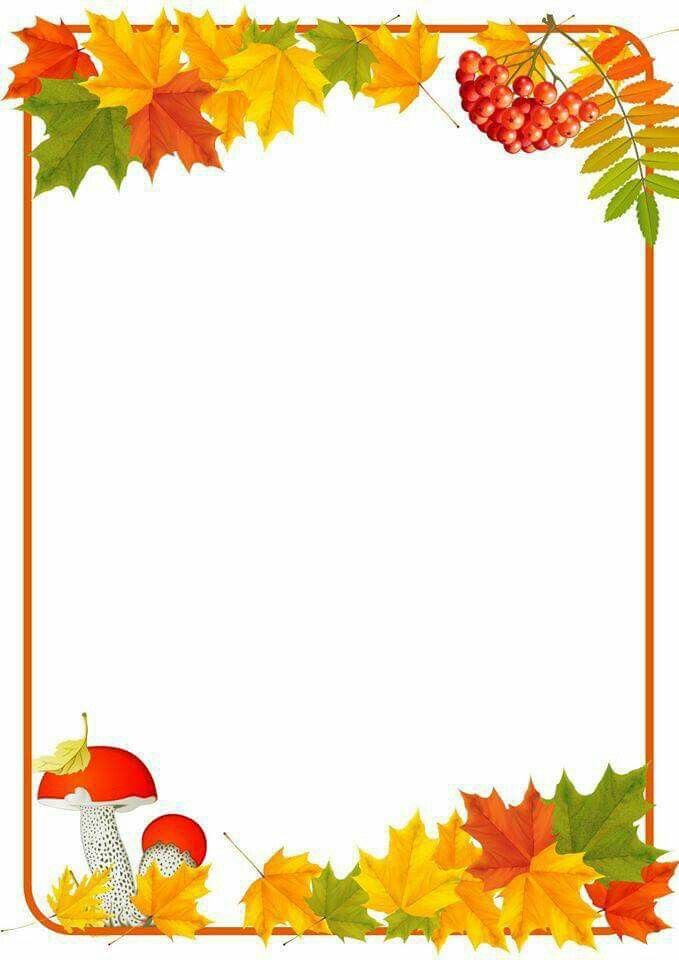 Цель проекта: Сформировать у детей знания о разнообразных видах деятельности по защите природы.Задачи:- Уточнить знания детей о значимости чистоты улиц города Хабаровск, его окрестностей, территории детского сада и о роли человека в поддержании её. - Воспитывать любовь к своей малой родине, к нашей планете, бережное отношение к чистоте родного города. -Формировать понятие «красиво», «чисто».- Активизировать и обогащать словарь детей. - Развивать мышление, любознательность, творческие способности детей, используя бросовый материал. Участники проекта: воспитатели, родители и дети младшей группы «Пчелки».Тип проекта:познавательно-исследовательский, среднесрочный.Срок реализации проекта: с 05.10 2020 -09.11.2020г.Ожидаемые результаты проекта:У детей начинают формироваться:- экологические знания, экологическая культура;
- сознание важности природоохранных мероприятий;
- навыки правильного поведения в природной среде;
- чувство милосердия и гуманного отношения к объектам природе;
- эстетическое отношение к окружающей действительности, желание   отражать впечатления, полученные в процессе общения с природой в художественно – творческой  деятельности.У родителей:- расширятся знания по экологическому воспитанию детей;
- повысится интерес к совместной деятельности по защите охране  природы;
- гармонизируются детско-педагогические отношения;
- повысится уровень экологической культуры личности.У педагогов:- повышение профессионализма;
- внедрение новых методов и технологий  в работе с детьми и родителями по   экологическому воспитанию.Этапы проекта:1 этап. Организационно-подготовительный.2 этап. Основной. Реализация проекта.3 этап. ОбобщающийОрганизационно-подготовительный этап:Постановка проблемы. Определение темы, целей, задач, содержание проекта, прогнозирование результата.Опрос детей, с целью выявление экологических знаний, проблемы.Составление плана реализации проекта. Поиск различных средств достижения целей;Подбор и изучение методического материала, методической литературы.Создание дидактического и методического материалаОсновной этап. Реализация проекта.Работа с детьми:Тематические НОД экологической направленности.Чтение художественной литературы по теме проекта.Рассматривание иллюстраций экологического содержания, презентаций;Наблюдение за объектами живой и неживой природыПознавательные, ситуативные беседы.Создание собственных проблемных ситуаций с помощью экологических моделей.Сюжетно-ролевые, дидактические, развивающие игры.Поддержание чистоты и порядка на участкеи территории детского сада (трудовой и экологический десант).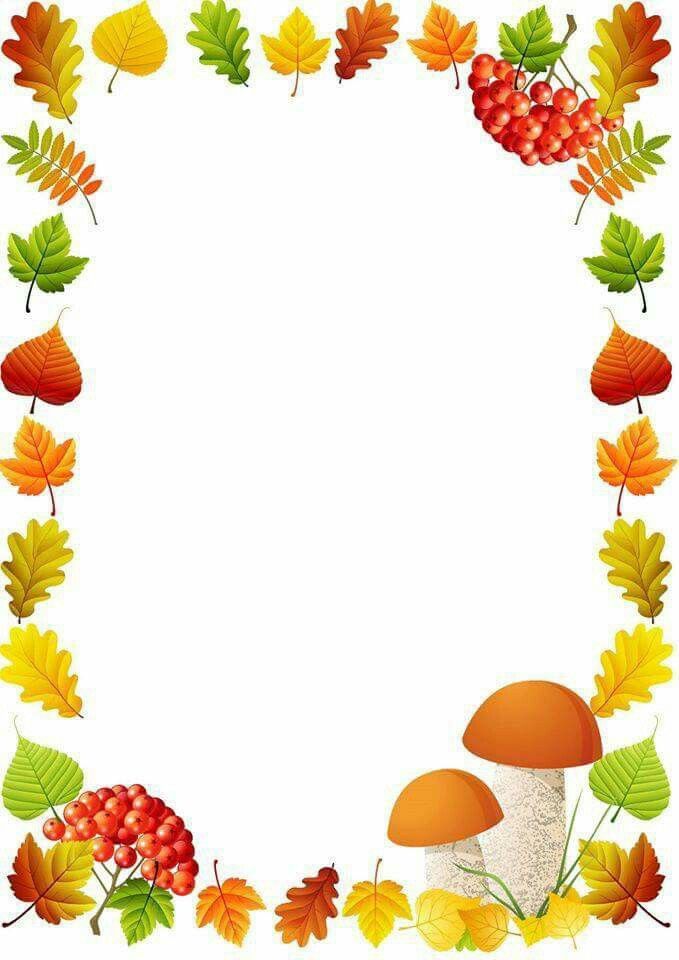 Работа с родителями: - информирование родителей через создание природоохранных памяток,буклетов.- привлечение родителей к созданию пособий, оформлению предметно-развивающей среды по теме проекта.- участие детей и родителей в конкурсе-выставке декоративно-прикладного творчества «Осенние мотивы».- участие детей и родителей в природоохранных акциях.Заключительный этап:- оформление информационно – справочных материалов (проекта, буклетов, памяток) по экологическому воспитанию младших дошкольников.- презентация проекта.6.Заключение.         Во время реализации проекта получены разнообразные знания по экологии, повысилась значимость экологического и природоохранного воспитания детей, произошло повышение уровня личностного сознания, как у детей, так и у взрослых. Проект способствовал формированию эмоционально-положительного отношения к окружающему   миру, умение видеть его красоту и неповторимость, развитию эстетических чувств у дошкольников, их родителей, педагогов. Дети имеют первоначальные знания и понимание того, что в природе все взаимосвязано, нарушение одной из связей ведёт за собой другие изменения, происходит «цепная реакция», у них (вместе с родителями) сформировано понятие экологической безопасности и первоначальных сведений о рациональном использовании природных ресурсов. У ребят появились навыки экологически грамотного и безопасного поведения в повседневной жизни. Родители и педагоги убедились в том, насколько актуальна тема экологического образования детей, как части нравственно – патриотического воспитания подрастающего поколения по отношению к Родине,  её природным богатствам.          Проект заинтересовал детей и взрослых, сплотил педагогов, родителей и детей в деле воспитания будущих граждан страны в целом.Экологические сказки о мусореЗайчик и Медвежонок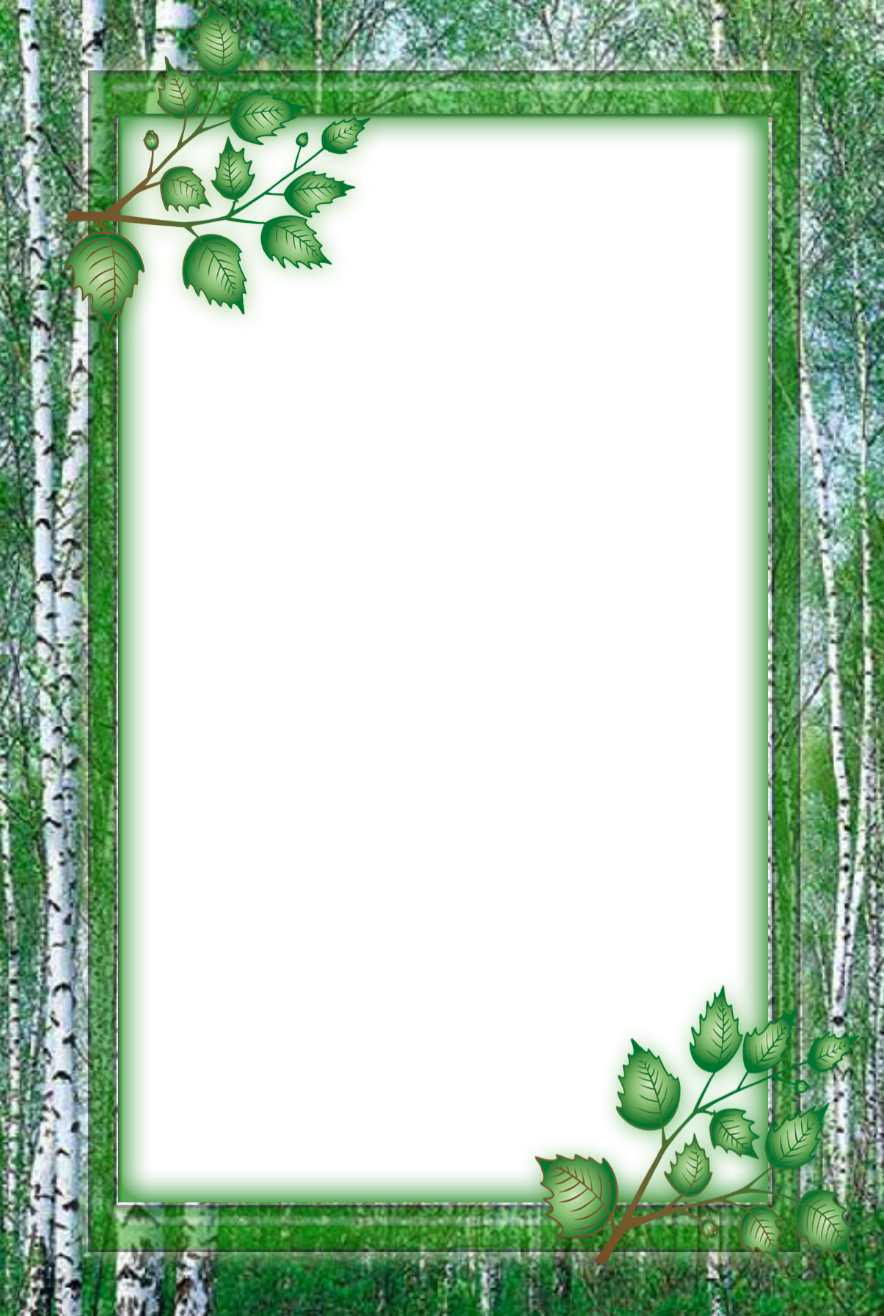 Экологическая сказкаЭта история произошла в нашем лесу, а знакомая сорока принесла её мне на хвосте.Однажды Зайчик и Медвежонок пошли гулять по лесу. Они взяли с собой еду и отправились в путь. Погода была чудесной. Светило ласковое солнышко. Зверята нашли красивую полянку и остановились на ней. Зайчик и Медвежонок играли, веселились, кувыркались по мягкой зелёной травке. Ближе к вечеру они проголодались и присели перекусить. Малыши наелись досыта, намусорили и, не убрав за собой, довольные убежали домой. Прошло время. Шалунишки вновь пошли гулять по лесу. Нашли свою полянку, она была уже не такой красивой, как раньше, но настроение у друзей было приподнятое, и они затеяли соревнования. Но случилась беда: они наткнулись на свой мусор и испачкались. А медвежонок попал лапкой в консервную банку и долго не мог освободить её. Малыши поняли, что они натворили, всё за собой убрали и больше никогда не мусорили. На этом моей истории конец, а суть сказки в том, что природа не в состоянии справиться с загрязнением сама. Каждый из нас должен заботиться о ней и тогда мы будем гулять в чистом лесу, жить счастливо и красиво в своем городе или деревне и не попадём в такую историю, как зверята.Маша и МедведьЭкологическая сказкаВ одном царстве, в одном государстве, на краю небольшой деревеньки в избушке жили-были дед с бабой. И была у них внучка – непоседа по имени Маша. Очень любила Маша с подружками на улице гулять, играть в разные игры.
Недалеко от той деревни простирался большой лес. А жили в том лесу, как известно, три медведя: папа-медведь Михайло Потапыч, мама-медведь Марья Потаповна, и сыночек-медвежонок – Мишутка. Жили они в лесу очень хорошо, всего им хватало – и рыбы в реке было много, и ягод с кореньями хватало, и мед на зиму запасали. А какой воздух был в лесу чистый, вода в реке прозрачная, трава кругом зеленая! Одним словом, жили они в своей избушке и не тужили.И люди любили в этот лес ходить за разной надобностью: кто грибы-ягоды да орехи собирать, кто дрова рубить, а кто прутья и кору для плетения заготавливать. Всех тот лес кормил и выручал. Но вот повадились Маша с подружками в лес ходить, пикники и прогулки устраивать. Веселятся, играют, редкие цветы и травы рвут, деревца молодые ломают, а после себя мусора оставят — как будто вся деревня приходила и топтала. Обертки, бумажки, пакеты из-под соков и напитков, бутылки от лимонада и много чего другого. Ничего после себя не убирали, думали, ничего страшного не случится.И так грязно стало в том лесу! Уже и грибы-ягоды не растут, и цветы глаз не радуют, и животные стали из леса убегать. Удивлялись поначалу Михайло Потапыч с Марьей Потаповной, что же случилось, почему кругом так грязно? А потом увидели они, как в лесу отдыхают Маша с подругами, и поняли, откуда все беды лесные. Рассвирепел Михайло Потапыч! На семейном совете медведи придумали, как проучить Машу и ее подруг. Папа — медведь, мама-медведь и маленький Мишутка собрали весь мусор, а ночью пошли в деревню и разбросали его вокруг домов, и записку оставили, чтобы люди больше в лес не ходили, а то Михайло Потапыч их задерет.
Утром проснулись люди и глазам своим не верят! Кругом – грязь, мусор, земли не видать. А прочитав записку, люди опечалились, как же им теперь без даров леса прожить? И поняли тут Маша с подружками, что они натворили. Перед всеми извинились, весь мусор собрали. И пошли они в лес, просить прощения у медведей. Долго извинялись, обещали больше лесу не вредить, с природой дружить. Простили их медведи, научили, как правильно себя в лесу вести, вреда не наносить. И всем от той дружбы была только польза!Нет места мусоруЭкологическая сказкаЖил – был Мусор. Был он некрасивый и злой. Все о нём говорили. Появился Мусор в городе после того как люди начали бросать мимо урн и контейнеров пакеты, газеты, остатки еды. Мусор очень гордился тем, что его владения повсюду: в каждом доме и дворе. Те, кто мусор бросает, Мусору «сил» прибавляет. Некоторые люди везде разбрасывают фантики от конфет, пьют воду и бросают бутылки. Мусор только радуется этому. Через некоторое время мусора становилось все больше и больше.
Недалеко от города жил Волшебник. Он очень любил чистый город и радовался людям, которые в нем живут. Однажды он посмотрел на город, и очень расстроился. Повсюду обертки от конфет, бумага, пластмассовые стаканчики. Позвал Волшебник своих помощников: Чистоту, Аккуратность, Порядок. И сказал он: «Вы видите, что наделали люди! Давайте наведем порядок в этом городе!». Взялись помощники вместе с Волшебником наводить порядок. Взяли метлы, совки, грабли и начали убирать весь мусор. Работа у них кипела: «Мы с чистотой, порядком дружим, а мусор нам совсем не нужен», — припевали помощники. Увидал Мусор, что Чистота идёт по городу. Увидела его она и говорит: «Ну-ка, Мусор, держись- лучше с нами не борись!» Мусор был в ужасе. Да как закричит: «Ой, не трогайте меня! Потерял свое богатство – как бы мне куда податься?».  Аккуратность, Чистота и Порядок как взглянули сурово на него, как начали ему грозить метлой. Побежал из города Мусор, приговаривая: «Ну, ничего я отыщу себе приют, мусора много — весь не уберут. Есть ещё дворы, я дождусь лучшей поры!».
А помощники Волшебника убрали весь мусор. Кругом в городе стало чисто. Чистота и Аккуратность стали разбирать весь мусор, сложенный в мешки. Чистота сказала: «Это бумага — не мусор. Нужно собирать её раздельно. Ведь из неё делают новые тетради и учебники», — и разместила старые газеты, журналы, картон в контейнер для бумаги. Аккуратность объявила: «Остатками еды покормим птиц и домашних животных. Остальные пищевые отходы отнесём в контейнеры для пищевых отходов. А стекло, пустые баночки и стеклянную посуду поместим в контейнер для стекла». А Порядок продолжает: «И пластмассовые стаканчики и бутылки не будем выбрасывать. Из пластмассы будут ребятишкам новые игрушки. В природе нет мусора, нет отходов, давайте, друзья, учиться у природы», — и выбросил в мусорный ящик для пластика. Так наш волшебник со своими помощниками навел порядок в городе, научил людей беречь природные ресурсы и объяснил, сто для поддержания чистоты достаточно одного – не мусорить.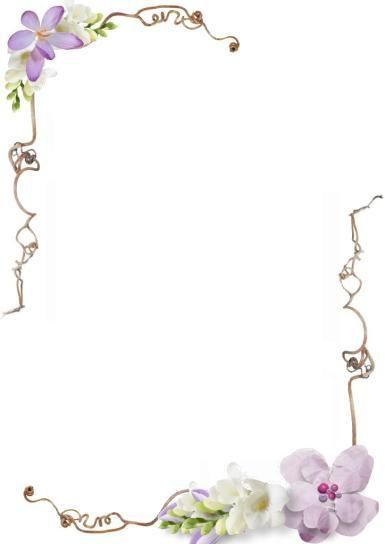 Как Тучка была в пустыне(сказка о месте, где нет воды)Заблудилась однажды Тучка. Попала она в пустыню.
— Как тут красиво! – подумала Тучка, глядя вокруг. – Всё такое жёлтенькое…
Налетел ветер, выровнял песчаные холмы.
— Как тут красиво! – вновь подумала Тучка. – Всё такое ровненькое…
Сильнее стало припекать солнце.
— Как тут красиво! – в очередной раз подумала Тучка. – Всё такое тёплое…
Так прошёл целый день. За ним второй, третий… Тучка всё ещё восторгалась увиденным в пустыне.
Неделя прошла. Месяц. В пустыне было и тепло, и светло. Солнышко облюбовало это место на земле. Ветер часто наведывался сюда.
Не было здесь только одного – голубых озёр, зелёных лугов, пения птиц, всплеска рыб в реке.
Заплакала Тучка. Нет, не видать пустыне ни пышных лугов, ни густых дубрав, не вдыхать её обитателям аромат цветов, не слышать ей звонкую трель соловья.
Нет здесь самого главного – ВОДЫ, а, значит, нет и ЖИЗНИ.Сила Дождя и Дружбы(сказка о живительной силе воды)Над лужайкой кружила встревоженная Пчёлка.
— Как ж-ж-же быть? Дож-ж-ждя нет уж-ж-же много дней.Она оглядела лужайку. Понуро опустили свои головки     колокольчики. Ромашки сложили белоснежные лепестки. С надеждой глядели в небо поникшие травы. Невесело переговаривались между собой берёзки и рябинки. Их листочки постепенно из нежно-зелёных превращались в грязно-серые, желтели на глазах. Тяжело стало Жучкам, Стрекозам, Пчёлкам и Бабочкам. Изнывали от жары в своих тёплых шубах, прячась в норы, и не обращая друг на друга внимания, Заяц, Лиса и Волк. А Дедушка Медведь забрался в тенистый малинник, чтобы хоть там спастись от палящего солнца. Надоела жара. А Дождя всё не было.
— Дедушка Медведь, — прожужжала Пчёлка, — подскаж-ж-жи, как быть. Нет спасения от ж-ж-жары. Дож-ж-ждик, наверное, забыл про нашу луж-ж-жайку.
— А ты найди вольный Ветер — ветерок, — ответил старый мудрый Медведь, — он гуляет по всему миру, знает обо всём, что делается на свете. Он поможет.
Полетела Пчёлка на поиски Ветерка. А тот озорничал в это время в дальних странах. Еле-еле нашла его Пчёлка, рассказала о беде. Поспешили они на забытую Дождиком  лужайку, а по пути прихватили с собой лёгкое Облачко, отдыхающее на небосводе. Не сразу поняло Облачко, почему потревожили его Пчёлка и Ветерок. А когда увидело засыхающие леса, поля, луга, несчастных животных, заволновалось:
—Помогу лужайке и её обитателям!
Нахмурилось Облачко и превратилось в дождевую Тучку. Тучка начала раздуваться, застилая собой всё небо. Дулась – дулась, пока не разразилась тёплым летним Дождём. Дождик лихо отплясывал по ожившей лужайке. Он шёл по Земле, и всё вокруг питалось водой, сверкало, радовалось, пело гимн дождю и дружбе. А Пчёлка, довольная и счастливая, в это время сидела под широким листом Одуванчика и думала о живительной силе воды и о том, что часто мы не ценим этот удивительный дар природы.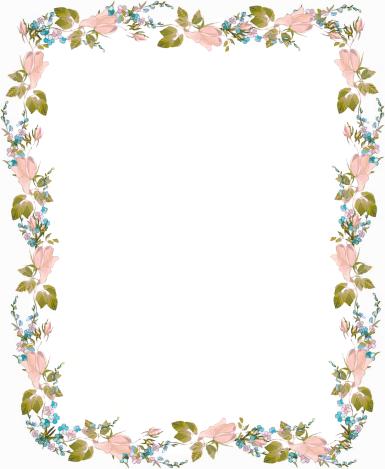 Все живое нуждается в водеЭкологическая сказкаЖил был заяц. Как-то раз решил он прогуляться по лесу. День был очень пасмурный, шел дождь, но зайчику это ничуть не мешало совершить утреннюю прогулку по родному лесу. Идет зайчик, гуляет и в друг ему навстречу ему ежик не головы не ножек.
— «Здравствуй ежик! Ты что такой грустный?»
— «Здравствуй зайчик! А чему радоваться то, ты посмотри какая погода, все утро дождь идет, настроение отвратительное».
— «Ежик, ты представь, что было бы, если бы вообще не было дождя, а всегда светило солнце».— «Было бы здорово, можно гулять, петь песни, веселиться»!
— «Ага ежик, как бы не так. Если не будет дождика, все деревья, трава, цветы, все живое засохнет и погибнет».
— «Да ну заяц, я тебе не верю».
— «А давай проверим»?
— « И как же это мы будем проверять»?
— «Очень просто, вот держи ежик букет цветов, это тебе подарок от меня».
— «Ой спасибо зайчик, ты настоящий друг»!
— « Ежик и ты мне подари цветы».
— «Да запросто на держи».
— «А теперь ежик пришло время проверять. Сейчас мы пойдем каждый к себе домой. Я поставлю свои цветы в вазу и налью туда воду. А ты ежик тоже поставь цветы в вазу, но воду не наливай».
— «Хорошо заяц. До свидания»!
Прошло три дня. Заяц как обычно вышел прогуляться по лесу. В этот день светило яркое солнце и согревало своими теплыми лучиками. Гуляет зайчик и вдруг на встречу ему ежик не головы не ножек.
— «Ежик, ты что опять грустишь»? Дождь уже давно закончился, солнышко светит, птички поют, бабочки порхают. Ты должен радоваться».
— «Да чему заяц радоваться. Цветы, которые ты мне подарил, засохли. Мне так жалко, это же был твой подарок».
— «Ежик, а ты понял почему твои цветы засохли»?
— «Конечно понял, я теперь все понимаю. Они засохли, потому что находились в вазе без воды».
— «Да ежик, все живое нуждается в воде. Если не будет воды, все живое засохнет и погибнет. А дождь – это капельки воды которые падают на землю и питают все цветы, растения. Деревья. Поэтому нужно радоваться всему и дождику и солнышку».
— «Зайчик, я все понял, спасибо тебе. Пошли вместе гулять по лесу и радоваться всему вокруг»!История одной ЕлочкиЭкологическая сказкаПечальная эта история, а рассказала мне её старая Осина, что растёт на краю леса. Ну что ж, начнём.
Однажды в нашем лесу выросла Елочка, она была маленькая, беззащитная и все заботились о ней: большие деревья защищали от ветра, птицы склёвывали чёрных мохнатых гусениц, дождик поливал её, ветерок обдувал в жару. Все любили Ёлочку, а она была доброй и ласковой. Никто лучше её не смог спрятать маленьких зайчат от злого волка или от хитрой лисы. Её душистой смолкой лечились все звери и птички. Шло время, наша Ёлочка подросла и стала такой красивой, что любоваться ею прилетали птицы из соседних лесов. Не было ещё в лесу такой красивой стройной и пушистой Елочки! Елочка знала о своей красоте, но нисколько не гордилась, была всё такой же, милой и доброй.
Близился Новый Год, хлопотное это было время для леса, ведь сколько лесных красавиц–ёлочек ждала печальная участь попасть под топор. Однажды прилетели две сороки и стали стрекотать о том, что по лесу ходит человек и ищет самую красивую ёлку. Наша Елочка стала звать человека, махать своими пушистыми ветками, пытаясь привлечь его внимание. Бедная, она не знала, для чего ему нужна ёлка. Она думала, что он, как и все, хочет полюбоваться её красотой, и человек заметил Елочку.
«Глупая, глупая, — качала ветками и скрипела старая Осина, — затаись, затаись!!!»
Никогда прежде не видел он такой красивой стройной и пушистой Елочки. «Хороша, то, что надо!» — сказал человек и…. Принялся рубить топором тонкий ствол. Елочка закричала от боли, но было поздно, так и упала она в снег. Удивление и страх были её последними чувствами! Когда человек грубо тащил Елочку за ствол, нежные зелёные веточки обламывались и осыпали след от Елочки на снегу. Страшный уродливый пенёк вот всё, что осталось в лесу от Елочки.
Вот такую историю поведала мне старая скрипучая Осина…Сказка о маленьком кедреЭкологическая сказкаЯ хочу рассказать Вам одну интересную сказку, которую услышала в лесу, собирая грибы.
Однажды в тайге разодрались две белки из-за шишки, и уронили её. Когда шишка упала, из неё выпал орешек. Он провалился в мягкую и душистую хвою. Долго лежал там орешек и вот однажды он превратился в кедровый росточек. Он был гордый и думал, что он много узнал за то время, которое он пролежал в земле. Но старый папоротник, который рос рядом, объяснил ему, что он ещё совсем маленький. И показал на высокие кедры. «Ты будешь таким же и проживешь еще триста лет»! – сказал папоротник ростку кедра. И кедр стал прислушиваться к папоротнику, учиться у него. Много интересного за лето узнал Кедренок. Перестал бояться зайца, который часто пробегал мимо. Радовался солнышку, которое проглядывало сквозь огромные лапы сосен и больших кедров.
Но однажды произошел страшный случай. Как то утром, Кедренок увидел, что все птицы и звери бегут мимо него. Они были чем то страшно напуганы. Кедренку казалось, что сейчас его обязательно затопчут, но он не знал, что самое страшное еще впереди. Вскоре появился белый удушливый дым. Папоротник объяснил Кедренку, что это лесной пожар, который убивает все на своем пути.
«Неужели я так и не вырасту большим кедром»? — подумал Кедренок.И вот уже были близко красные языки огня, которые ползли по траве и деревьям, оставляя за собой только черные угольки. Уже повеяло жаром! Кедренок стал прощаться с папоротником, как вдруг услышал громкое жужжание и увидел в небе огромную птицу. Это был вертолет службы спасения. Из вертолета в тот же миг полилась вода. «Мы спасены»! – обрадовался Кедренок. И правда, вода остановила огонь. Кедренок не пострадал, а у папоротника, подпалилась одна веточка. Вечером Кедренок спросил у папоротника, «а откуда взялся этот страшный огонь»? Папоротник объяснил ему, что эта беда случается из-за невнимательности людей, которые приходят в лес по грибы и по ягоды. Люди разжигают в лесу костер и оставляют угольки, которые потом разгораются от ветра. «Как же так»? – удивился кедренок. «Ведь лес кормит их, угощает ягодами, грибами, а они губят его». «Когда каждый человек задумается об этом, вот тогда может быть и не будет пожаров в наших лесах» – сказал старый и мудрый папоротник. «А пока у нас одна надежда, что нас вовремя спасут».
И я, услышав эту сказку, очень захотела, чтоб все люди бережно относились к природе, которая угощает их своими дарами. И надеюсь, что главный персонаж моей сказки «Кедренок» вырастет большим кедром, и проживет триста, а может быть и больше лет!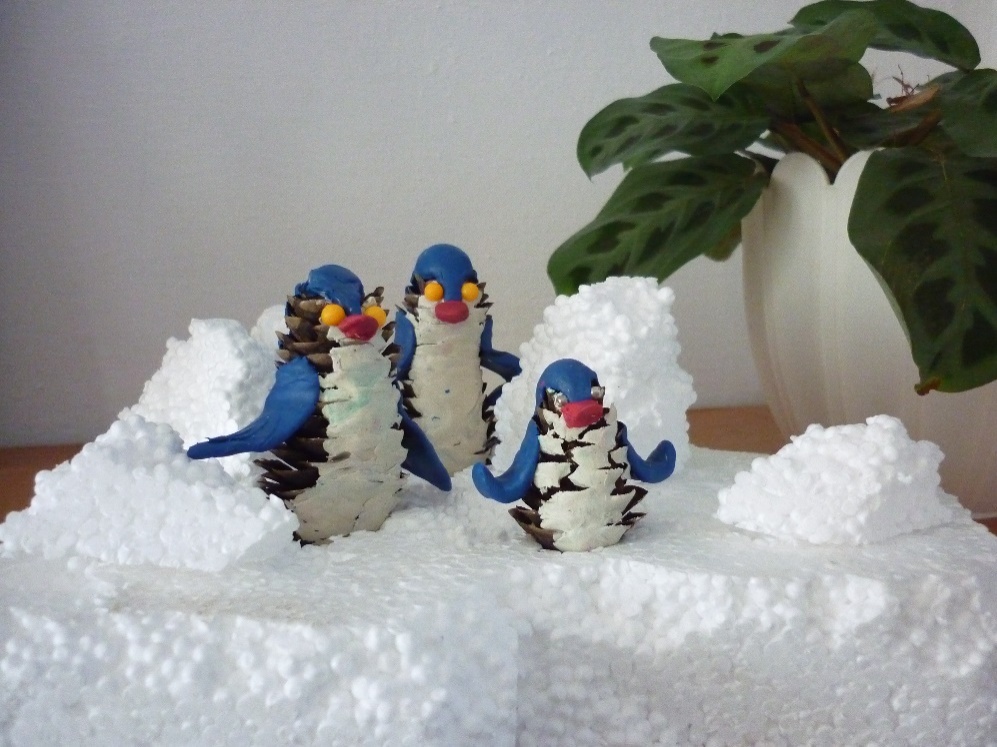 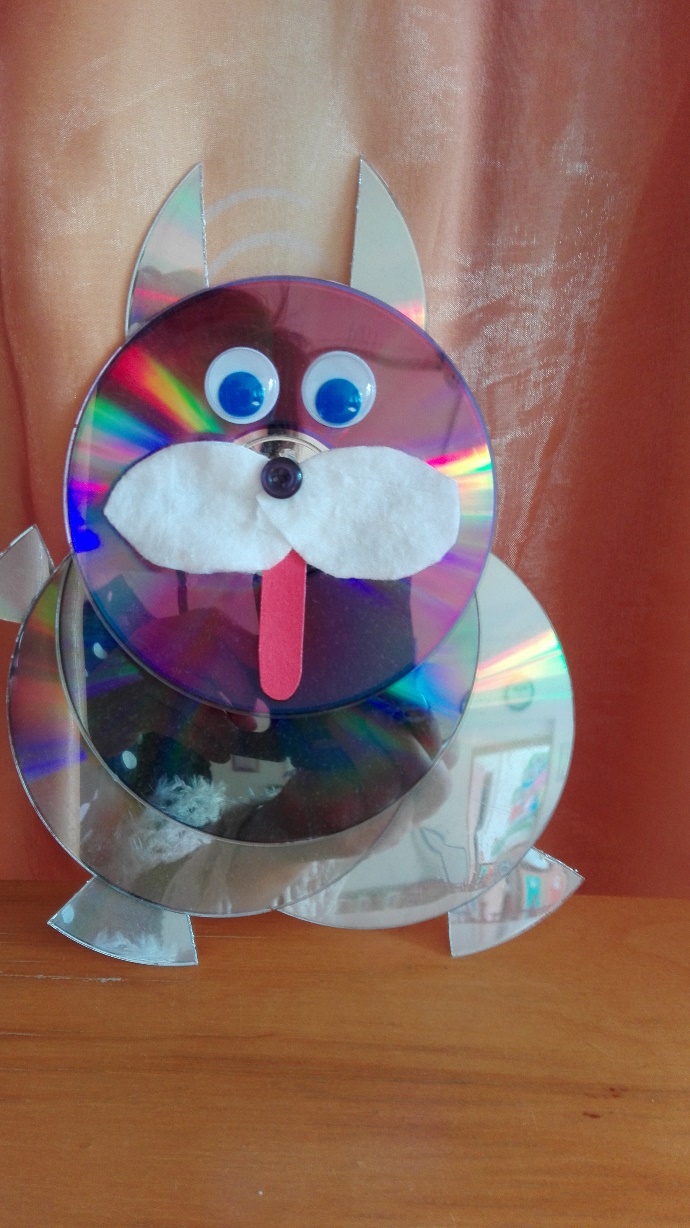 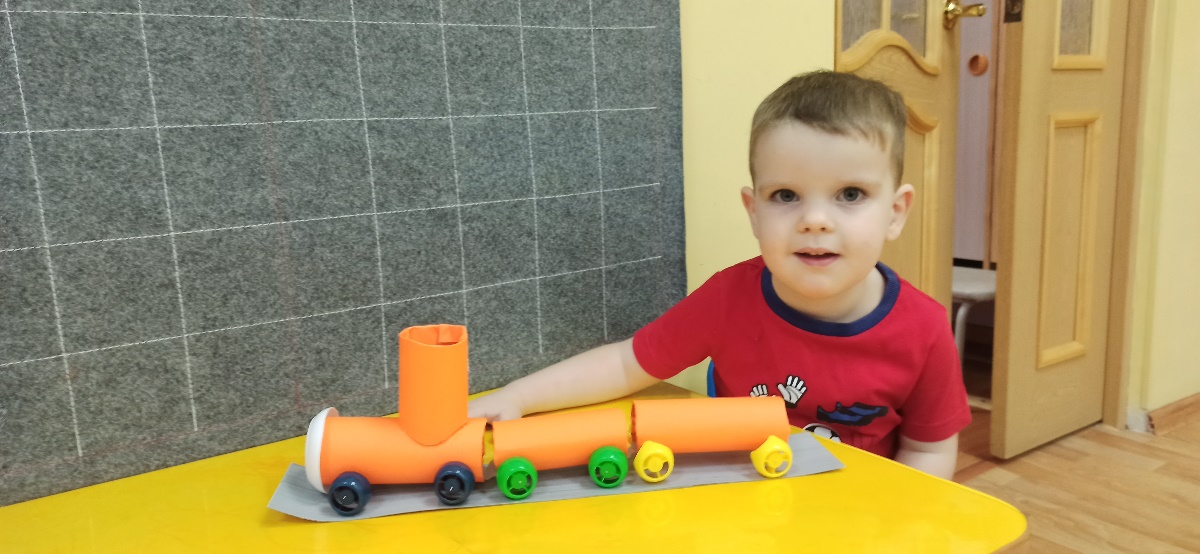 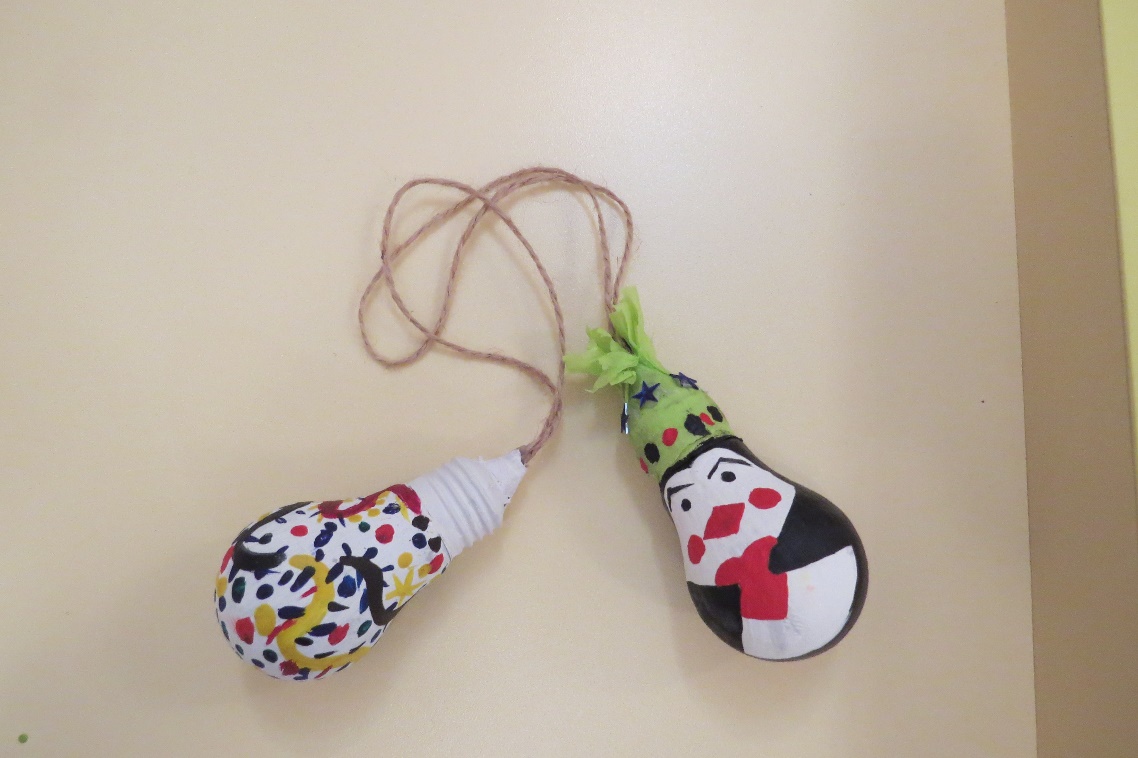 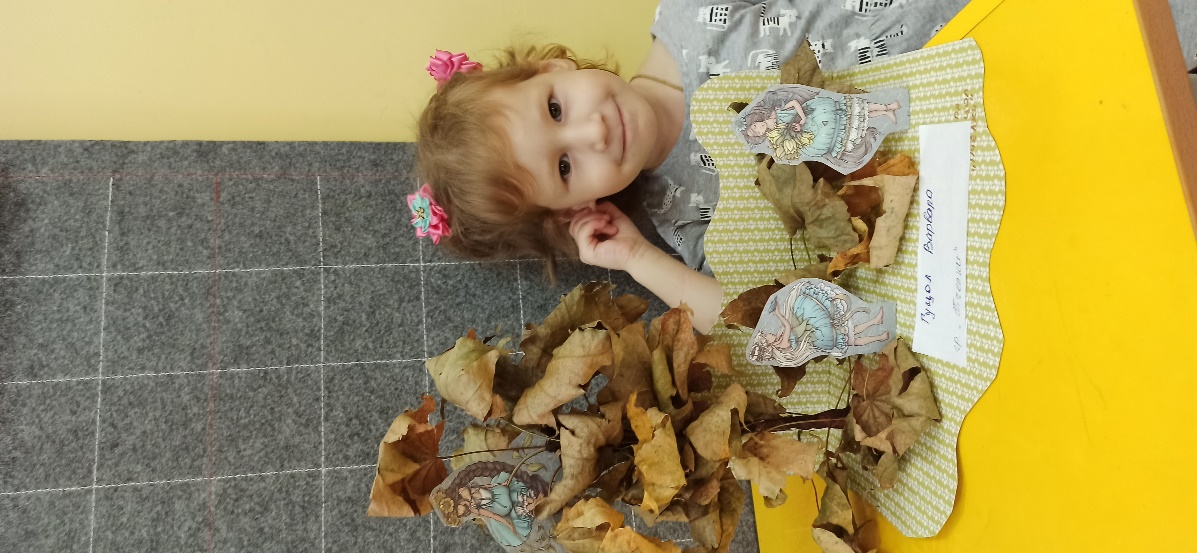 